法務部行政執行署士林分署退還不動產投標保證金申請書法務部行政執行署士林分署退還不動產投標保證金申請書法務部行政執行署士林分署退還不動產投標保證金申請書法務部行政執行署士林分署退還不動產投標保證金申請書法務部行政執行署士林分署退還不動產投標保證金申請書法務部行政執行署士林分署退還不動產投標保證金申請書法務部行政執行署士林分署退還不動產投標保證金申請書案   號案   號  108  年度 費 執 特專 字第  1000001  號  108  年度 費 執 特專 字第  1000001  號  108  年度 費 執 特專 字第  1000001  號股別甲投     標     人    姓名（公司名稱）姓名（公司名稱）李四法定代理人李大李大投     標     人    住          址住          址臺北市內湖區康寧路三段○○巷○○號○○樓臺北市內湖區康寧路三段○○巷○○號○○樓臺北市內湖區康寧路三段○○巷○○號○○樓臺北市內湖區康寧路三段○○巷○○號○○樓投     標     人    身分證統一編號（營利事業統一編號）身分證統一編號（營利事業統一編號）A○○○○○○○○○A○○○○○○○○○A○○○○○○○○○A○○○○○○○○○投     標     人    電          話電          話0910○○○○○○0910○○○○○○0910○○○○○○0910○○○○○○申請事項應退還保證金新臺幣   0  仟 3 佰 6 拾 0 萬 0  千  0  百  0  拾 0 元整，請以匯款入帳戶方式支付。(匯費自行負擔)應退還保證金新臺幣   0  仟 3 佰 6 拾 0 萬 0  千  0  百  0  拾 0 元整，請以匯款入帳戶方式支付。(匯費自行負擔)應退還保證金新臺幣   0  仟 3 佰 6 拾 0 萬 0  千  0  百  0  拾 0 元整，請以匯款入帳戶方式支付。(匯費自行負擔)應退還保證金新臺幣   0  仟 3 佰 6 拾 0 萬 0  千  0  百  0  拾 0 元整，請以匯款入帳戶方式支付。(匯費自行負擔)應退還保證金新臺幣   0  仟 3 佰 6 拾 0 萬 0  千  0  百  0  拾 0 元整，請以匯款入帳戶方式支付。(匯費自行負擔)應退還保證金新臺幣   0  仟 3 佰 6 拾 0 萬 0  千  0  百  0  拾 0 元整，請以匯款入帳戶方式支付。(匯費自行負擔)申請事項匯款入帳戶戶名：           李四              （限投標人帳戶）匯入銀行及分行名稱：臺灣銀行東湖分行              帳號：0011○○○○○○○○匯款入帳戶戶名：           李四              （限投標人帳戶）匯入銀行及分行名稱：臺灣銀行東湖分行              帳號：0011○○○○○○○○匯款入帳戶戶名：           李四              （限投標人帳戶）匯入銀行及分行名稱：臺灣銀行東湖分行              帳號：0011○○○○○○○○匯款入帳戶戶名：           李四              （限投標人帳戶）匯入銀行及分行名稱：臺灣銀行東湖分行              帳號：0011○○○○○○○○匯款入帳戶戶名：           李四              （限投標人帳戶）匯入銀行及分行名稱：臺灣銀行東湖分行              帳號：0011○○○○○○○○匯款入帳戶戶名：           李四              （限投標人帳戶）匯入銀行及分行名稱：臺灣銀行東湖分行              帳號：0011○○○○○○○○檢附文件■存摺正面影本。■存摺正面影本。■存摺正面影本。■存摺正面影本。■存摺正面影本。■存摺正面影本。此致法務部行政執行署士林分署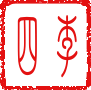                                               投標人                    簽章中         華          民         國   108   年    11    月     28    日此致法務部行政執行署士林分署                                              投標人                    簽章中         華          民         國   108   年    11    月     28    日此致法務部行政執行署士林分署                                              投標人                    簽章中         華          民         國   108   年    11    月     28    日此致法務部行政執行署士林分署                                              投標人                    簽章中         華          民         國   108   年    11    月     28    日此致法務部行政執行署士林分署                                              投標人                    簽章中         華          民         國   108   年    11    月     28    日此致法務部行政執行署士林分署                                              投標人                    簽章中         華          民         國   108   年    11    月     28    日此致法務部行政執行署士林分署                                              投標人                    簽章中         華          民         國   108   年    11    月     28    日說明：本申請書1式2份，1份附卷存查，1份送出納辦理匯款事宜。說明：本申請書1式2份，1份附卷存查，1份送出納辦理匯款事宜。說明：本申請書1式2份，1份附卷存查，1份送出納辦理匯款事宜。說明：本申請書1式2份，1份附卷存查，1份送出納辦理匯款事宜。說明：本申請書1式2份，1份附卷存查，1份送出納辦理匯款事宜。說明：本申請書1式2份，1份附卷存查，1份送出納辦理匯款事宜。說明：本申請書1式2份，1份附卷存查，1份送出納辦理匯款事宜。法務部行政執行署士林分署退還不動產投標保證金申請書法務部行政執行署士林分署退還不動產投標保證金申請書法務部行政執行署士林分署退還不動產投標保證金申請書法務部行政執行署士林分署退還不動產投標保證金申請書法務部行政執行署士林分署退還不動產投標保證金申請書法務部行政執行署士林分署退還不動產投標保證金申請書法務部行政執行署士林分署退還不動產投標保證金申請書案   號案   號        年度             字第                號        年度             字第                號        年度             字第                號股別投     標     人    姓名（公司名稱）姓名（公司名稱）法定代理人投     標     人    住          址住          址投     標     人    身分證統一編號（營利事業統一編號）身分證統一編號（營利事業統一編號）投     標     人    電          話電          話申請事項應退還保證金新臺幣         仟       佰      拾     萬     千     百     拾     元整，請以匯款入帳戶方式支付。(匯費自行負擔)應退還保證金新臺幣         仟       佰      拾     萬     千     百     拾     元整，請以匯款入帳戶方式支付。(匯費自行負擔)應退還保證金新臺幣         仟       佰      拾     萬     千     百     拾     元整，請以匯款入帳戶方式支付。(匯費自行負擔)應退還保證金新臺幣         仟       佰      拾     萬     千     百     拾     元整，請以匯款入帳戶方式支付。(匯費自行負擔)應退還保證金新臺幣         仟       佰      拾     萬     千     百     拾     元整，請以匯款入帳戶方式支付。(匯費自行負擔)應退還保證金新臺幣         仟       佰      拾     萬     千     百     拾     元整，請以匯款入帳戶方式支付。(匯費自行負擔)申請事項匯款入帳戶戶名：                                            （限投標人帳戶）匯入銀行及分行名稱：              帳號：匯款入帳戶戶名：                                            （限投標人帳戶）匯入銀行及分行名稱：              帳號：匯款入帳戶戶名：                                            （限投標人帳戶）匯入銀行及分行名稱：              帳號：匯款入帳戶戶名：                                            （限投標人帳戶）匯入銀行及分行名稱：              帳號：匯款入帳戶戶名：                                            （限投標人帳戶）匯入銀行及分行名稱：              帳號：匯款入帳戶戶名：                                            （限投標人帳戶）匯入銀行及分行名稱：              帳號：檢附文件■存摺正面影本。■存摺正面影本。■存摺正面影本。■存摺正面影本。■存摺正面影本。■存摺正面影本。此致法務部行政執行署士林分署                                              投標人                    簽章中         華          民         國           年           月            日此致法務部行政執行署士林分署                                              投標人                    簽章中         華          民         國           年           月            日此致法務部行政執行署士林分署                                              投標人                    簽章中         華          民         國           年           月            日此致法務部行政執行署士林分署                                              投標人                    簽章中         華          民         國           年           月            日此致法務部行政執行署士林分署                                              投標人                    簽章中         華          民         國           年           月            日此致法務部行政執行署士林分署                                              投標人                    簽章中         華          民         國           年           月            日此致法務部行政執行署士林分署                                              投標人                    簽章中         華          民         國           年           月            日說明：本申請書1式2份，1份附卷存查，1份送出納辦理匯款事宜。說明：本申請書1式2份，1份附卷存查，1份送出納辦理匯款事宜。說明：本申請書1式2份，1份附卷存查，1份送出納辦理匯款事宜。說明：本申請書1式2份，1份附卷存查，1份送出納辦理匯款事宜。說明：本申請書1式2份，1份附卷存查，1份送出納辦理匯款事宜。說明：本申請書1式2份，1份附卷存查，1份送出納辦理匯款事宜。說明：本申請書1式2份，1份附卷存查，1份送出納辦理匯款事宜。法務部行政執行署士林分署退還不動產投標保證金申請書法務部行政執行署士林分署退還不動產投標保證金申請書法務部行政執行署士林分署退還不動產投標保證金申請書法務部行政執行署士林分署退還不動產投標保證金申請書法務部行政執行署士林分署退還不動產投標保證金申請書法務部行政執行署士林分署退還不動產投標保證金申請書法務部行政執行署士林分署退還不動產投標保證金申請書案   號案   號        年度             字第                號        年度             字第                號        年度             字第                號股別投     標     人    姓名（公司名稱）姓名（公司名稱）法定代理人投     標     人    住          址住          址投     標     人    身分證統一編號（營利事業統一編號）身分證統一編號（營利事業統一編號）投     標     人    電          話電          話申請事項應退還保證金新臺幣         仟       佰      拾     萬     千     百     拾     元整，請以匯款入帳戶方式支付。(匯費自行負擔)應退還保證金新臺幣         仟       佰      拾     萬     千     百     拾     元整，請以匯款入帳戶方式支付。(匯費自行負擔)應退還保證金新臺幣         仟       佰      拾     萬     千     百     拾     元整，請以匯款入帳戶方式支付。(匯費自行負擔)應退還保證金新臺幣         仟       佰      拾     萬     千     百     拾     元整，請以匯款入帳戶方式支付。(匯費自行負擔)應退還保證金新臺幣         仟       佰      拾     萬     千     百     拾     元整，請以匯款入帳戶方式支付。(匯費自行負擔)應退還保證金新臺幣         仟       佰      拾     萬     千     百     拾     元整，請以匯款入帳戶方式支付。(匯費自行負擔)申請事項匯款入帳戶戶名：                                            （限投標人帳戶）匯入銀行及分行名稱：              帳號：匯款入帳戶戶名：                                            （限投標人帳戶）匯入銀行及分行名稱：              帳號：匯款入帳戶戶名：                                            （限投標人帳戶）匯入銀行及分行名稱：              帳號：匯款入帳戶戶名：                                            （限投標人帳戶）匯入銀行及分行名稱：              帳號：匯款入帳戶戶名：                                            （限投標人帳戶）匯入銀行及分行名稱：              帳號：匯款入帳戶戶名：                                            （限投標人帳戶）匯入銀行及分行名稱：              帳號：檢附文件■存摺正面影本。■存摺正面影本。■存摺正面影本。■存摺正面影本。■存摺正面影本。■存摺正面影本。此致法務部行政執行署士林分署                                              投標人                    簽章中         華          民         國           年           月            日此致法務部行政執行署士林分署                                              投標人                    簽章中         華          民         國           年           月            日此致法務部行政執行署士林分署                                              投標人                    簽章中         華          民         國           年           月            日此致法務部行政執行署士林分署                                              投標人                    簽章中         華          民         國           年           月            日此致法務部行政執行署士林分署                                              投標人                    簽章中         華          民         國           年           月            日此致法務部行政執行署士林分署                                              投標人                    簽章中         華          民         國           年           月            日此致法務部行政執行署士林分署                                              投標人                    簽章中         華          民         國           年           月            日說明：本申請書1式2份，1份附卷存查，1份送出納辦理匯款事宜。說明：本申請書1式2份，1份附卷存查，1份送出納辦理匯款事宜。說明：本申請書1式2份，1份附卷存查，1份送出納辦理匯款事宜。說明：本申請書1式2份，1份附卷存查，1份送出納辦理匯款事宜。說明：本申請書1式2份，1份附卷存查，1份送出納辦理匯款事宜。說明：本申請書1式2份，1份附卷存查，1份送出納辦理匯款事宜。說明：本申請書1式2份，1份附卷存查，1份送出納辦理匯款事宜。